Title of the pre-registration posterAuthor1, N.a* Author2, N.,b Author3, N.a,b … & Author4, N.ca Department, University, City, Countryb Department, University, City, Countryc Department, University, City, Country*presenterCorrespondence to: email@email.comKeywords: Keyword1, Keyword 2, Keyword3.IntroductionLorem ipsum dolor sit amet, consectetur adipiscing elit, sed do eiusmod tempor incididunt ut labore et dolore magna aliqua. Accumsan sit amet nulla facilisi morbi tempus. Interdum consectetur libero id faucibus nisl tincidunt eget. Nisl suscipit adipiscing bibendum est ultricies integer quis auctor. Tortor at auctor urna nunc. Felis donec et odio pellentesque diam volutpat commodo. Sapien nec sagittis aliquam malesuada bibendum. Tempus iaculis urna id volutpat lacus laoreet non. Luctus accumsan tortor posuere ac ut. Elementum curabitur vitae nunc sed. Vestibulum morbi blandit cursus risus at ultrices mi tempus imperdiet. Pulvinar sapien et ligula ullamcorper malesuada proin libero nunc consequat.MethodsArcu bibendum at varius vel pharetra vel turpis nunc eget. Nullam vehicula ipsum a arcu cursus vitae. Cras pulvinar mattis nunc sed blandit libero volutpat. Commodo ullamcorper a lacus vestibulum sed arcu non odio. Laoreet id donec ultrices tincidunt arcu non sodales neque sodales. Mollis nunc sed id semper risus in. Convallis tellus id interdum velit laoreet id donec ultrices tincidunt. Ac ut consequat semper viverra nam libero. Hendrerit gravida rutrum quisque non tellus orci. Sit amet nulla facilisi morbi. Pharetra pharetra massa massa ultricies mi quis hendrerit. Ac feugiat sed lectus vestibulum mattis ullamcorper. Id volutpat lacus laoreet non curabitur gravida arcu ac. Fermentum iaculis eu non diam phasellus vestibulum lorem. Arcu felis bibendum ut tristique. Aenean vel elit scelerisque mauris pellentesque pulvinar. See Figure 1. 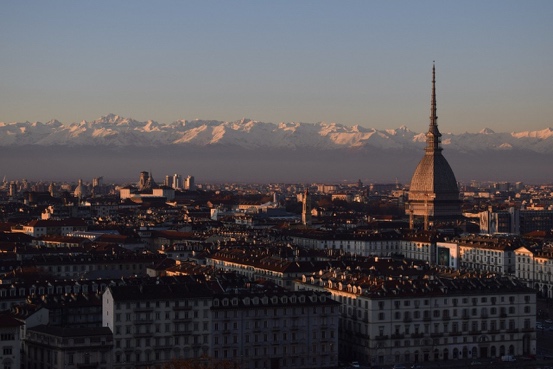 Figure 1. CaptionSit amet porttitor eget dolor morbi. Nisl vel pretium lectus quam id leo in. Eu ultrices vitae auctor eu augue ut. Quam id leo in vitae turpis massa sed elementum. Auctor elit sed vulputate mi sit amet mauris. Fermentum dui faucibus in ornare quam viverra orci sagittis eu. Enim nulla aliquet porttitor lacus luctus. Commodo ullamcorper a lacus vestibulum sed arcu non odio euismod. Eu facilisis sed odio morbi quis commodo. Imperdiet massa tincidunt nunc pulvinar sapien. Ut ornare lectus sit amet est placerat in egestas. See Table 1. Table 1. CaptionApproach for statistical analysisLorem ipsum dolor sit amet, consectetur adipiscing elit, sed do eiusmod tempor incididunt ut labore et dolore magna aliqua. Accumsan sit amet nulla facilisi morbi tempus. Interdum consectetur libero id faucibus nisl tincidunt eget. Nisl suscipit adipiscing bibendum est ultricies integer quis auctor. Tortor at auctor urna nunc. Felis donec et odio pellentesque diam volutpat commodo. Sapien nec sagittis aliquam malesuada bibendum. Tempus iaculis urna id volutpat lacus laoreet non. Luctus accumsan tortor posuere ac ut. Elementum curabitur vitae nunc sed. Vestibulum morbi blandit cursus risus at ultrices mi tempus imperdiet. Pulvinar sapien et ligula ullamcorper malesuada proin libero nunc consequat.ReferencesPremack, D., Woodruff, G. (1978). Does the chimpanzee have a theory of mind? Behav Brain Sciences,1, 515-526.Searle, J.R. (1975). Indirect speech acts. In P. Coleand, J.L. Morgan (Eds), Syntax and Semantics: Speech Acts, 3 (pp. 59–82). New York, NY: Academic Press.Pinker, S. (1997). How the mind works. New York, NY: Norton.ExampleofTable